HP LaserJet Pro MFP M127fw+ Handy Phone Multifunction Laser Printerمشخصات کلی:پرینتر چاپ لیزری 4 کاره (پرینت، اسکن، کپی، فکس) سایز چاپ: A4کاغذ:ظرفیت سینی کاغذ: 150 برگ - قابلیت تغذیه حودکار ADFچاپ:تک رنگ - سرعت چاپ سیاه وسفید: تا 21 برگ در دقیقه - رزولوشن چاپ: 600x600 dpi - توان کار ماهانه: 8000 برگ در ماهسایر مشخصات:نوع کارتریج یا تونر: HP 83A Black LaserJet Toner Cartridge - دارای صفحه نمایش LCD - پورت USB 2.0 ، پورت Ethernet - شبکه بی سیم Wi-Fiمشخصات کلیمشخصات کلیابعاد41.91x36.5x30.9 میلیمتروزن9.1 کیلوگرمتکنولوژی چاپچاپ لیزریکاربری4 کاره (پرینت، اسکن، کپی، فکس)سایز چاپA4کاغذکاغذسایز کاغذ قابل استفادهA4; A5; B5-Japanese; envelopes ( ISO DL, C5, B5, Com #10, Monarch #7 3/4); 16K; post cards (Standard #10, JIS single and double)نوع کاغذ قابل استفادهPaper (plain, LaserJet), envelopes, transparencies, labels, postcards
کاغذ 60 تا 163 گرمیظرفیت سینی کاغذ150 برگقابلیت تغذیه حودکار ADF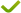 ظرفیت ADF35 برگچاپچاپنوع چاپتک رنگسرعت چاپ سیاه و سفیدتا 21 برگ در دقیقهرزولوشن چاپ (dpi)600x600dpiحافظه پرینتر128 MB مگابایتپردازندهMHz 600توان کار ماهانه8000 برگ در ماهزبان چاپPCLm/PCLmSقابلیت چاپ بر روی CD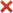 قابلیت چاپ دو روتوضیحات چاپ دو روبصورت دستی امکان پذیر استاسکناسکناسکنرنوع اسکنرFlatbed, ADFرزولوشن اپتیکال اسکنر1200x1200 dpiرزولوشن دیجیتال اسکنر1200 dpiسایز اسکن8.5x14 اینچکپیکپیکپیسرعت کپی سیاه و سفید21 برگ در دقیقهرزولوشن کپی600x600بزرگنمایی کپی25-400%حداکثر تعداد کپی Multi Copyتا 99 برگفکسفکسفکسگوشی تلفنسرعت فکس3 ثانیه به ازای هر برگرزولوشن فکس300x300حافظه فکس500 برگشماره گیر خودکارامکانات فکسقابلیت ارسال تا 100 نقطه (شماره مختلف)سایر مشخصاتسایر مشخصاتنوع کارتریج یا تونرHP 83A Black LaserJet Toner Cartridgeکارکرد کارتریج مشکی1500 برگصفحه نمایش LCDنوع صفحه نمایش3 اینچی رنگی و لمسینوع پورت ارتباط به کامپیوترپورت USB 2.0 , پورت Ethernetکارت خوانبلوتوثشبکه بی سیم Wi-Fiسایر قابلیت هاقابلیت چاپ بسیار آسان از تبلت ها و لپ تاپ و گوش های هوشمند، دارای تکنولوژی AirPrint شرکت اپل، دارای تکنولوژی HP ePrint، قابلیت جایگیری 10 برگ نامه در سینی، دارای قابلیت اسکن به ایمیل، قابلیت اسکن به PDF-TIF-BMP-PNG-JPG